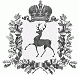 АДМИНИСТРАЦИЯ ШАРАНГСКОГО МУНИЦИПАЛЬНОГО РАЙОНАНИЖЕГОРОДСКОЙ ОБЛАСТИПОСТАНОВЛЕНИЕот 02.03.2020	N 95О внесении изменений в реестр мест (площадок) накопления твердых коммунальных отходов, расположенных на территории р.п. Шаранга и сельских поселений, входящих в состав муниципального образования Шарангский муниципальный район Нижегородской области, утвержденного постановлением администрации Шарангского муниципального района от 01.03.2019 г. № 93В соответствии с пунктом 4 статьи 13.4 Федерального закона от 24.06.1998 № 89-ФЗ «Об отходах производства и потребления», Федеральным законом от 06.10.2003 № 131-ФЗ «Об общих принципах организации местного самоуправления в Российской Федерации», Правилами обустройства мест (площадок) накопления твердых коммунальных отходов и ведения их реестра, утвержденных постановлением Правительства Российской Федерации от 31.08.2018 г. № 1039, администрация Шарангского муниципального района п о с т а н о в л я е т:1. Внести изменения в реестр мест (площадок) накопления твердых коммунальных отходов, утвержденный постановлением администрации Шарангского муниципального района от 01.03.2019 г. № 93 «Об утверждении реестра мест (площадок) накопления твердых коммунальных отходов, расположенных на территории р.п. Шаранга и сельских поселений, входящих в состав муниципального образования Шарангский муниципальный район Нижегородской области», изложив его в прилагаемой редакции.2. Опубликовать настоящее постановление на официальном сайте администрации Шарангского муниципального района.Глава администрации	О.Л.ЗыковПриложениек постановлению администрацииШарангского муниципального районаот 02.03.2020 г. № 95«Приложениек постановлению администрацииШарангского муниципального районаот 01.03.2019 г. № 93 Реестр мест (площадок) накопления твердых коммунальных отходов, расположенных на территории р.п. Шаранга и сельских поселений, входящих в состав муниципального образования Шарангский муниципальный район Нижегородской области»№п/п№ КПНаименование поселения, МОАдрес расположения КПНаименование КП (для сбора ТКО, для сбора КГМ, для раздельного сбора, при мусоропроводах)Наименование ЮЛ/ИП – владельца данной КПМатериал, из которого изготовлен контейнер (металл, пластик)Количество установленных на КП контейнеров покаждому виду, шт.Вместимость по каждому виду установленных на КП контейнеровПлощадь контейнерной площадки,м2Вид покрытия КП (асфальтовое, бетонное, грунтовое, иное)Наличие навеса (в наличии/отсутствует)Данные об источниках образования твердых коммунальных отходов1234567891011121311Шарангский район(р.п. Шаранга)ул.Большевиков д.3 (пер.Большевиков-Первомайская, ближе к Первомайской)для сбора ТКОАдминистрацияр.п. ШарангаОГРН 1025201202872,р.п. Шаранга, ул.Ленина, д.19пластик21,15,45бетонноеналичиеул.Большевиков д.1-10ул.Первомайская д. 1-2022Шарангский район (р.п. Шаранга)ул.Большевиков д.38 (на перекрестке с ул.Нагорная)для сбора ТКОАдминистрацияр.п. ШарангаОГРН 1025201202872,р.п. Шаранга, ул.Ленина, д.19пластик21,15,45бетонноеналичиеул.Большевиков д. 11-3833Шарангский район (р.п. Шаранга)ул.Большевиков д.46 (на перекрестке с ул. Спортивная)для сбора ТКОАдминистрацияр.п. ШарангаОГРН 1025201202872,р.п. Шаранга, ул.Ленина, д.19пластик21,15,45бетонноеналичиеул.Большевиков д. 39-48ул.Спортивная д. 1-1144Шарангский район (р.п. Шаранга)ул.Горького д.2 (между д.2 и д.4)для сбора ТКОАдминистрацияр.п. ШарангаОГРН 1025201202872,р.п. Шаранга, ул.Ленина, д.19пластик21,15,45бетонноеналичиеул.Горькогод. 1-1055Шарангский район (р.п. Шаранга)ул.Горького д.13 (между д. 13 и д. 15)для сбора ТКОАдминистрацияр.п. ШарангаОГРН 1025201202872,р.п. Шаранга, ул.Ленина, д.19пластик21,15,45бетонноеналичиеул.Горькогод. 11-1866Шарангский район (р.п. Шаранга)ул.Дружбы д.15для сбора ТКО+КГМАдминистрацияр.п. ШарангаОГРН 1025201202872,р.п. Шаранга, ул.Ленина, д.19пластик21,18,18бетонноеотсутствуетул.Дружбыд. 1-3977Шарангский район (р.п. Шаранга)ул.Заводская д.27 (за последним домом)для сбора ТКОАдминистрацияр.п. ШарангаОГРН 1025201202872,р.п. Шаранга, ул.Ленина, д.19пластик21,15,45бетонноеотсутствуетул.Заводскаяд. 1-3488Шарангский район (р.п. Шаранга)ул.Заовражная д.15для сбора ТКОАдминистрацияр.п. ШарангаОГРН 1025201202872,р.п. Шаранга, ул.Ленина, д.19пластик21,15,45бетонноеотсутствуетул. Заовражная д. 2-2599Шарангский район (р.п. Шаранга)ул.Заречная д.2 (пер с ул. Большевиков)для сбора ТКОАдминистрацияр.п. ШарангаОГРН 1025201202872,р.п. Шаранга, ул.Ленина, д.19пластик21,15,45бетонноеналичиеул.Заречнаяд. 2-161010Шарангский район (р.п. Шаранга)ул.Заречная д.18 (поворот Заводская)ТКО+КГМАдминистрацияр.п. ШарангаОГРН 1025201202872,р.п. Шаранга, ул.Ленина, д.19пластик21,18,18бетонноеналичиеул.Заречная д. 18-301111Шарангский район (р.п. Шаранга)ул.Заречная д.31 (поворот Парковая)для сбора ТКОАдминистрацияр.п. ШарангаОГРН 1025201202872,р.п. Шаранга, ул.Ленина, д.19пластик21,15,45бетонноеналичиеул.Заречнаяд. 31-651212Шарангский район (р.п. Шаранга)ул.Заречная д.67для сбора ТКОАдминистрацияр.п. ШарангаОГРН 1025201202872,р.п. Шаранга, ул.Ленина, д.19пластик21,15,45бетонноеналичиеул.Заречнаяд. 67-921313Шарангский район (р.п. Шаранга)ул.Кольцова д.12 (на пер. Кольцова)для сбора ТКОАдминистрацияр.п. ШарангаОГРН 1025201202872,р.п. Шаранга, ул.Ленина, д.19пластик21,15,45бетонноеотсутствуетул.Кольцовад. 1-231414Шарангский район (р.п. Шаранга)ул.Комсомольская д.12для сбора ТКОАдминистрацияр.п. ШарангаОГРН 1025201202872,р.п. Шаранга, ул.Ленина, д.19пластик21,15,45бетонноеотсутствуетул.Комсомольская д. 1-321515Шарангский район (р.п. Шаранга)ул.Кирова д.4для сбора ТКОАдминистрацияр.п. ШарангаОГРН 1025201202872,р.п. Шаранга, ул.Ленина, д.19пластик21,15,45бетонноеотсутствуетул.Кировад. 1-39пер.Кировад. 1-16ул.Суворовад. 1-141616Шарангский район (р.п. Шаранга)ул.Ленина д.17 (у бетонного забора по улице Комсомольская)для сбора ТКОАдминистрацияр.п. ШарангаОГРН 1025201202872,р.п. Шаранга, ул.Ленина, д.19пластик21,15,45бетонноеотсутствуетул.Ленинад. 1-651717Шарангский район (р.п. Шаранга)ул.Ленина д.66для сбора ТКОАдминистрацияр.п. ШарангаОГРН 1025201202872,р.п. Шаранга, ул.Ленина, д.19пластик21,15,45бетонноеотсутствуетул.Ленинад. 66-801818Шарангский район (р.п. Шаранга)ул.Ленина д.102для сбора ТКО+КГМАдминистрацияр.п. ШарангаОГРН 1025201202872,р.п. Шаранга, ул.Ленина, д.19пластик21,18,18бетонноеотсутствуетул.Ленинад. 81-1131919Шарангский район (р.п. Шаранга)ул.Луговая д.1а (напротив д. ч/з дорогу)для сбора ТКОАдминистрацияр.п. ШарангаОГРН 1025201202872,р.п. Шаранга, ул.Ленина, д.19пластик21,15,45бетонноеотсутствуетул.Полеваяд. 1-4ул.Луговаяд. 1-242020Шарангский район (р.п. Шаранга)ул.Мичурина д.3для сбора ТКОАдминистрацияр.п. ШарангаОГРН 1025201202872,р.п. Шаранга, ул.Ленина, д.19пластик21,15,45бетонноеналичиеул.Мичуринад. 2-622121Шарангский район (р.п. Шаранга)ул.Механизаторов д.3для сбора ТКОАдминистрацияр.п. ШарангаОГРН 1025201202872,р.п. Шаранга, ул.Ленина, д.19пластик21,15,45бетонноеотсутствуетул.Механизаторов д. 1-8ул.Набережная д. 1-72222Шарангский район (р.п. Шаранга)ул.Молодежная д.1для сбора ТКОАдминистрацияр.п. ШарангаОГРН 1025201202872,р.п. Шаранга, ул.Ленина, д.19пластик21,15,45бетонноеналичиеул.Молодежная д. 1-7ул.Медицинская д. 42323Шарангский район (р.п. Шаранга)ул.Новая д.15для сбора ТКОАдминистрацияр.п. ШарангаОГРН 1025201202872,р.п. Шаранга, ул.Ленина, д.19пластик21,15,45бетонноеотсутствуетул.Новаяд. 1-15ул.Первомайская д. 61-682424Шарангский район (р.п. Шаранга)пер.Новый д.1для сбора ТКО+КГМАдминистрацияр.п. ШарангаОГРН 1025201202872,р.п. Шаранга, ул.Ленина, д.19пластик21,18,18бетонноеотсутствуетпер.Новыйд. 1-8ул.Кузнецовад. 20-482525Шарангский район (р.п. Шаранга)ул.Октябрьская д.8 (перекресток с ул. Котовского)для сбора ТКОАдминистрацияр.п. ШарангаОГРН 1025201202872,р.п. Шаранга, ул.Ленина, д.19пластик21,15,45бетонноеотсутствуетул. Красноармейская д. 2-13ул.Котовского д. 1-20ул. Мягчилова д. 1-302626Шарангский район (р.п. Шаранга)ул.Октябрьская д.21 (пер с ул. Заречная)для сбора ТКОАдминистрацияр.п. ШарангаОГРН 1025201202872,р.п. Шаранга, ул.Ленина, д.19пластик21,15,45бетонноеналичиеул.Октябрьская д. 1-262727Шарангский район (р.п. Шаранга)ул.Парковая д.5для сбора ТКОАдминистрацияр.п. ШарангаОГРН 1025201202872,р.п. Шаранга, ул.Ленина, д.19пластик21,15,45бетонноеналичиеул.Парковаяд. 1-14аул.С.Кашинад. 1-82828Шарангский район (р.п. Шаранга)ул.Первомайская д.17 (перекресток с ул. Победы)для сбора ТКОАдминистрацияр.п. ШарангаОГРН 1025201202872,р.п. Шаранга, ул.Ленина, д.19пластик21,15,45бетонноеотсутствуетул.Чапаевад. 1-8ул.Первомайская д. 21-502929Шарангский район (р.п. Шаранга)ул. Мягчилова д. 23для сбора ТКОАдминистрацияр.п. ШарангаОГРН 1025201202872,р.п. Шаранга, ул.Ленина, д.19пластик21,15,45бетонноеотсутствуетул.Победыд. 1-27ул.Советскаяд. 46-84ул. Мягчилова3030Шарангский район (р.п. Шаранга)ул.Производственная д.4 (пер Производственная-Советская)для сбора ТКО+КГОАдминистрацияр.п. ШарангаОГРН 1025201202872,р.п. Шаранга, ул.Ленина, д.19пластик21,18,18бетонноеналичиеул.Производственнаяд. 1-31ул.Зеленаяд. 1-13ул.Леснаяд. 1-253131Шарангский район (р.п. Шаранга)ул.Родниковая д.4для сбора ТКОАдминистрацияр.п. ШарангаОГРН 1025201202872,р.п. Шаранга, ул.Ленина, д.19пластик21,15,45бетонноеотсутствуетул.Родниковаяд. 1-63232Шарангский район (р.п. Шаранга)ул.Садовая д.28 (между д. 28 и д.30)для сбора ТКОАдминистрацияр.п. ШарангаОГРН 1025201202872,р.п. Шаранга, ул.Ленина, д.19пластик21,15,45бетонноеналичиеул.Киселевад. 1-27ул.Садовая д. 1-303333Шарангский район (р.п. Шаранга)ул.Светлая д.12 (перекресток с ул. Кирова)для сбора ТКОАдминистрацияр.п. ШарангаОГРН 1025201202872,р.п. Шаранга, ул.Ленина, д.19пластик21,15,45бетонноеотсутствуетул.Светлая д. 1-12ул.Береговая д. 1-33434Шарангский район (р.п. Шаранга)ул.Светлая д.19для сбора ТКОАдминистрацияр.п. ШарангаОГРН 1025201202872,р.п. Шаранга, ул.Ленина, д.19пластик21,15,45бетонноеотсутствуетул.Светлаяд. 13-19пер.Светлыйд. 1-12ул.Снежнаяд. 1-123535Шарангский район (р.п. Шаранга)ул.Светлая д.34 (пер.ул. М.Глинная)для сбора ТКОАдминистрацияр.п. ШарангаОГРН 1025201202872,р.п. Шаранга, ул.Ленина, д.19пластик21,15,45бетонноеотсутствуетул.Светлаяд. 20-46ул.М.Глиннаяд. 1-7ул.Радужнаяд. 1-53636Шарангский район (р.п. Шаранга)ул.Свободы д.18для сбора ТКОАдминистрацияр.п. ШарангаОГРН 1025201202872,р.п. Шаранга, ул.Ленина, д.19пластик21,15,45бетонноеналичиеул.Свободы д. 1-183737Шарангский район (р.п. Шаранга)ул.Свободы д.70 (пер с ул. Светлая)для сбора ТКОАдминистрацияр.п. ШарангаОГРН 1025201202872,р.п. Шаранга, ул.Ленина, д.19пластик21,15,45бетонноеналичиеул.Свободыд. 1- 86в3838Шарангский район (р.п. Шаранга)ул.Солнечная д.2для сбора ТКОАдминистрацияр.п. ШарангаОГРН 1025201202872,р.п. Шаранга, ул.Ленина, д.19пластик21,15,45бетонноеналичиеул.Солнечнаяд. 1-453939Шарангский район (р.п. Шаранга)ул.Старыгина д.16 (пер. Первомайская-Старыгина)для сбора ТКОАдминистрацияр.п. ШарангаОГРН 1025201202872,р.п. Шаранга, ул.Ленина, д.19пластик21,15,45бетонноеналичиеул.Труда д. 1-21ул.Кооперативная д. 1-9ул. Старыгинад. 16-464040Шарангский район (р.п. Шаранга)ул.Старыгина д.48 (пер с ул. Светлая)ТКО+КГМАдминистрацияр.п. ШарангаОГРН 1025201202872,р.п. Шаранга, ул.Ленина, д.19пластик21,18,18бетонноеналичиеул. Старыгинад. 48-814141Шарангский район (р.п. Шаранга)ул.Советская д.2а (пер с ул. Кленовая)ТКО+КГМАдминистрацияр.п. ШарангаОГРН 1025201202872,р.п. Шаранга, ул.Ленина, д.19пластик21,18,18бетонноеналичиеул.Советскаяд. 2аул.Рябиноваяд. 1-33ул.Кленоваяд. 1-46ул.Вишневая4242Шарангский район (р.п. Шаранга)ул.Советская д.7 (пер с ул. Северная)для сбора ТКОАдминистрацияр.п. ШарангаОГРН 1025201202872,р.п. Шаранга, ул.Ленина, д.19пластик21,15,45бетонноеотсутствуетул.Севернаяд. 1-12ул.Советскаяд. 3-184343Шарангский район (р.п. Шаранга)ул. Старыгина д.3для сбора ТКО+КГМАдминистрацияр.п. ШарангаОГРН 1025201202872,р.п. Шаранга, ул.Ленина, д.19пластик21,18,18бетонноеотсутствуетул.Кутузовад. 1-21ул.Старыгинад. 1-15ул.Советскаяд. 19-404444Шарангский район (р.п. Шаранга)ул.Советская д.67для сбора ТКОАдминистрацияр.п. ШарангаОГРН 1025201202872,р.п. Шаранга, ул.Ленина, д.19пластик21,18,18бетонноеналичиеул.Юбилейнаяд. 1-7ул.Советскаяд. 86-1184545Шарангский район (р.п. Шаранга)ул. Школьная, д.8для сбора ТКОАдминистрацияр.п. ШарангаОГРН 1025201202872,р.п. Шаранга, ул.Ленина, д.19металл20,85,45бетонноеотсутствуетул.Школьнаяд. 1-344646Шарангский район (р.п. Шаранга)ул. Садовая д.48для сбора ТКО+КГМАдминистрацияр.п. ШарангаОГРН 1025201202872,р.п. Шаранга, ул.Ленина, д.19металлпластик110,81,18,18бетонноеотсутствуетул.Садоваяд. 32-524747Шарангский район (р.п. Шаранга)ул.Большевиков, д.93для сбора ТКОАдминистрацияр.п. ШарангаОГРН 1025201202872,р.п. Шаранга, ул.Ленина, д.19металлпластик110,81,15,45грунтовоеотсутствуетул.Озернаяд. 1 – 15ул.Раздольнаяд. 1-11ул.Большевиковд. 49-93ул.Фруктовая4848Шарангский район (р.п. Шаранга)ул. Строителей,д.7для сбора ТКОАдминистрацияр.п. ШарангаОГРН 1025201202872,р.п. Шаранга, ул.Ленина, д.19пластик21,15,45бетонноеотсутствуетул.Строителейд. 1-184949Шарангский район (д.Большой Рейчваж)на повороте (общий на М. и Б. Рейчваж)для сбора ТКОАдминистрацияр.п. ШарангаОГРН 1025201202872,р.п. Шаранга, ул.Ленина, д.19пластик21,15,45бетонноеотсутствуетд.Б.Рейчважд. 1-875050Шарангский район (с.Кушнур)ул.Совхозная возле д.1для сбора ТКОАдминистрация Кушнурского сельсоветаОГРН 1025201202377,с.Кушнур,ул. Центральная, д.48пластик21,15,45щебеньотсутствуетул.Центральная с д. с 1 по 54, ул.Совхозная д. с 2 по 10, ул.Полевая д. с 1а по 95151Шарангский район (с.Кушнур)ул.Молодежная между д.19 и д.21для сбора ТКОАдминистрация Кушнурского сельсоветаОГРН 1025201202377,с.Кушнур,ул. Центральная, д.48пластик21,15,45щебеньотсутствуетул.Молодежная с д. 1 по 17, ул.Совхозная с д. 10 по 15, ул.Лесная с д. 1 по 10, ул.Школьная с д. 1 по 115252Шарангский район (д. Красновка)возле д.11для сбора ТКОАдминистрация Кушнурского сельсоветаОГРН 1025201202377,с.Кушнур,ул. Центральная, д.48пластик21,15,45асфальтовоеотсутствуетс д. 1 по 505353Шарангский район (с.Щенники)ул.Центральная д.38для сбора ТКО+ КГМАдминистрация Щенниковского сельсоветаОГРН 102520120 2883,с.Щенники,ул. Центральная, д.29пластик21,18,18асфальтовоеотсутствуетул Центральная с д.26 по д.705454Шарангский район (д.М.Уста)ул.Главная д.27для сбора ТКОАдминистрация Щенниковского сельсоветаОГРН 102520120 2883,с.Щенники,ул. Центральная, д.29пластик21,15,45асфальтовоеотсутствуетул.Главная д. с д.21 по 505555Шарангский район (д.Копани)ул.Главная д.10для сбора ТКОАдминистрация Щенниковского сельсоветаОГРН 102520120 2883,с.Щенники,ул. Центральная, д.29пластик21,15,45асфальтовоеотсутствуетул.Главная д. с д. 1 по д.235656Шарангский район (д.Щекотово)д.31для сбора ТКО+КГМАдминистрация Старорудкинского сельсоветаОГРН 1025201203763, с.Ст.Рудка,ул.Колхозная д.1пластик21,18,18асфальтовоеотсутствуетд. с 1 по 315757Шарангский район (д.Щекотово)д.45для сбора ТКОАдминистрация Старорудкинского сельсоветаОГРН 1025201203763, с.Ст.Рудка,ул.Колхозная д.1пластик21,15,45асфальтовоеотсутствуетд.с 42 по 575858Шарангский район (д.Черномуж)ул. Колхозная, д.12для сбора ТКОАдминистрация Черномужского сельсоветаОГРН 1025201203345,д. Черномуж,ул. Колхозная, д. 1Апластик21,15,45грунтовоеотсутствуетул.Колхозная, д. 2,3-1,3-2,4,5,6,8,9,5959Шарангский район (д.Черномуж)ул. Советская, д.12для сбора ТКО+КГМАдминистрация Черномужского сельсоветаОГРН 1025201203345,д. Черномуж,ул. Колхозная, д. 1Апластик21,18,18грунтовоеотсутствуетул.Солнечная, д. 1А,1-2,2-1,2-2, 3-1, 3-2, 4-1, 4-2, 5-1, 5-2, 6-1, 6-2, 7-1, 7-2ул.Советская, д. 1А,3,5,6,7,12,15,19,20,22-1, 22-2, 23,25,26,28, 29-2,6060Шарангский район (д.Качеево)у д. 11для сбора ТКОАдминистрация Черномужского сельсоветаОГРН 1025201203345,д. Черномуж,ул. Колхозная, д. 1Апластик21,15,45грунтовоеотсутствуетд. 2,3,4-1,4-2,4-3,5,6-1,6-2,7,8,9,11,13,15,16,17,18,196161Шарангский район (д.Пайдушево)у д. 14для сбора ТКОАдминистрация Черномужского сельсоветаОГРН 1025201203345,д. Черномуж,ул. Колхозная, д. 1Апластик21,15,45грунтовоеотсутствуетд. 4,4Б,8,9,11,12,13,16,17,18,20,21,22,23,24, ул.Родниковая, д. 1А,3-1, 3-2,3-3,4-1, 4-2,4-36262Шарангский район (д.Туманка)ул. Новая, д.1для сбора ТКОАдминистрация Черномужского сельсоветаОГРН 1025201203345,д. Черномуж,ул. Колхозная, д. 1Апластик21,15,45грунтовоеотсутствуетул.Новая, д. 2А,3,4-1,4-2, 5-1,7-2,8-1,8-2, 9-1,10-1,6363Шарангский район (д.Туманка)ул. Заречная, д.21для сбора ТКОАдминистрация Черномужского сельсоветаОГРН 1025201203345,д. Черномуж,ул. Колхозная, д. 1Апластик21,15,45грунтовоеотсутствуетул.Заречная, д. 1,2,3,5,7,9,11,13,15,17,21-1,21-2,23-1,246464Шарангский район (с.Роженцево)ул.Зеленая напротив д.2для сбора ТКОАдминистрация Роженцовского сельсоветаОГРН 1025201202861, с.Роженцово, ул.Учительская, д.8пластик21,15,45ж/б плитаотсутствуетул.Зеленая, д. 1, с 3 по 5, 7,10, 13,156565Шарангский район (с.Роженцево)ул.Центральная около д.18для сбора ТКО+КГМАдминистрация Роженцовского сельсоветаОГРН 1025201202861, с.Роженцово, ул.Учительская, д.8пластик21,18,18ж/б плитаотсутствуетул.Центральная, д. 11, 13, 16, 17, 19, 26, с 28 по 32, с 34 по 38, с 40 по 42, с 44 по 45 и 47, 51, 526666Шарангский район (с.Роженцево)ул.Учительская около д.14для сбора ТКОАдминистрация Роженцовского сельсоветаОГРН 1025201202861, с.Роженцово, ул.Учительская, д.8пластик21,15,45ж/б плитаотсутствуетул.Новая, д. 1ул.Учительская, д. 10а,12, 13, 15, 18, с 20 по 24, 27, 28, 30, с 32 по 376767Шарангский район (с.Роженцево)ул. Новая, между д. 3 и 4для сбора ТКОАдминистрация Роженцовского сельсоветаОГРН 1025201202861, с.Роженцово, ул.Учительская, д.8пластик21,15,45бетонноеотсутствуетул.Новая, д. 2,3,4,5,6,9,11,136868Шарангский район (с.Роженцово)ул.Учительская д.5для сбора ТКОАдминистрация Роженцовского сельсоветаОГРН 1025201202861, с.Роженцово, ул.Учительская, д.8пластик21,15,45бетонноеотсутствуетул.Учительская, д. 1,2, 3, 4а, 6, 6аул.Центральная, д. 3, 4, 5, 6, 76969Шарангский район (д.Пестово)ул. Полевая у магазинадля сбора ТКОАдмнистрация Большерудкинского сельсоветаОГРН 1105235000090, с.Большая Рудка, ул.Свободы,д 12 апластик21,15,45грунтовоеотсутствуетул. Центральная, д. 3,9,12,17,14,16,33,35,24,39,26,41,43а,47,30,34,49,51,38,55,57,59,61,65,69,71,56,79,62,81,83,66,85,87,93,95,97,101,105,109,111,113,115;ул. Полевая, д. 1,2,3,4,5,6,7,8,9,11,12,15,17;ул.Новая, д. 4,5.7070Шарангский район (с.Б.Рудка)ул. Советская напротив д.1ТКО+КГМАдминистрация Большерудкинского сельсоветаОГРН 1105235000090, с.Большая Рудка, ул.Свободы, д 12 апластик21,18,18грунтовоеотсутствуетул. Советская, д. 1,5,9,9а,10,14,15,16,17,18,20,21,22,24,25,26,28,29,30,32,33,35,36,38,39,41,43,45,а,46,47,52,54; ул.Свободы, д. 1,5,7,9,11,13,15,17,19,4,6,8,10.12;ул.Школьная д. 1,3,45,7,9;ул. Больничная, д. 3,45,7.7171Шарангский район (с.Б.Рудка)ул. Свободы между д.33а и пож.резерв.для сбора ТКОАдминистрация Большерудкинского сельсоветаОГРН 1105235000090, с.Большая Рудка, ул.Свободы, д 12 апластик21,15,45грунтовоеотсутствуетул. Свободы, д. с 14,16,18,20,21,22,23,24,25,26,27,28,29,31,33,33а,35,37,36,38,39,41,43,45,46,47,47а,48,49,50,51,53,57а,58,64а,67,68,75,77,77а,80,82,88,81,85,90,94,108ул. Молодежная, д. 1,2,5,7,9,11,13.Ул.Лесная, д.3,5,7,ул. Солнечная 3,5,7272Шарангский район (с.Б.Рудка)на въезде на ул. Колхознаядля сбора ТКОАдминистрация Большерудкинского сельсоветаОГРН 1105235000090, с.Большая Рудка, ул.Свободы, д 12 апластик21,15,45грунтовоеотсутствуетул. Колхозная, д. 1,2,4,5,6,7,8,9,10,11,12,13,14,15,16,17,18,20,21,2223,24.7373Шарангский район(р.п. Шаранга)ул.Первомайская д.46для сбора ТКОООО «Общепит»ОГРН 1095235000893р.п. Шаранга, ул.Первомайская, д.46пластик31,1асфальтовоеотсутствуетул.Первомайская д.46ул.Первомайская д.53ул.Первомайская д.46 пом.1ул.Первомайская д.43ул.Комсомольская д.6ул.Ленина д.32 п.2с.Роженцово ул.Центральная д.17474Шарангский район (р.п. Шаранга)ул.Советская д.36для сбора ТКОООО «Универмаг»ОГРН 1085235001499,р.п. Шаранга, ул.Советская, д.36пластик11,1асфальтовоеотсутствуетул.Советская д.36ул.Ленина д.327575Шарангский район (р.п. Шаранга)ул.Первомайская д.50для сбора ТКОШарангское районное потребительское обществоОГРН 1025201203103,р.п. Шаранга, ул.Первомайская, д.50пластик31,1асфальтовоеотсутствуетул.Первомайская д.50ул.Ленина д.20ул.Комсомольская д.18ул.Первомайская д.43ул.Мичурина д.31Аул.Заречная д.21ул.Садовая д.22Аул.Горького д.9ул.Производственная д.19ул.Свободы д.33ул.Свободы д.36с.Б.Устинское ул.Юбилейная д.14д.Копани ул.Главная д.19с.Б.Рудка ул.Советская д.9Бд.Пестово ул.Полевая д.10д.Черномуж ул.Советская д.13д.Туманка ул.Молодежная д.2ул.Пайдушево ул.Родниковая д.27676Шарангский район (р.п. Шаранга)ул.Заречная д.28для сбора ТКОШарангский хлебокомбинатОГРН 1045206564809,р.п. Шаранга, ул.Заречная, д.28пластик11,1асфальтовоеотсутствуетАдминистративное здание7777Шарангский район (р.п. Шаранга)ул.Ленина д.4для сбора ТКОМО МВД России «Уренский»ОГРН 1025201206249,р.п. Шаранга, ул.Ленина, д.4пластик11,1бетонноеотсутствуетАдминистративное здание7878Шарангский район (с.Роженцово)ул.Учительская д.7для сбора ТКОФилиал Шарангского райпо «Роженцовское торговое предприятие»ОГРН 1025201203103, с.Роженцово, ул.Учительская, д 7пластик21,1асфальтовоеотсутствуетАдминистративное здание, ул.Учительская дом 7Магазин «Росинка», ул.Учительская, дом 9,Промтовары, ул.Учительская, дом 19Магазин ТПС, д.Щёкотово, д 40Магазин ТПС с.Кушнур, ул.Центральная, дом 31Магазин ТПС д.Козлянур, д 36Магазин ТПС д.Красновка, д12Магазин ТПС д.Королево, д 357979Шарангский район (д.Туманка)ул. Новая, д.2для сбора ТКОГКУ «Социально-реабилитационный центр для несовершеннолетних Шарангского района»ОГРН 10252055242191, д. Туманка,ул. Новая, д.2пластик21,1+0,24ж/б плитаотсутствуетАдминистративное здание8080Шарангский район(д. Щекотово)около заправкидля сбора ТКОООО «Возрождение»,ОГРН 1065235006418, д. Щекотово, д.41пластик11,1грунтовоеотсутствуетАдминистративное здание8181Шарангский район(д. Щекотово)д.41для сбора ТКОООО «Диана»,ОГРН 1065235007606, д. Щекотово, д.41пластик11,1асфальтовоеотсутствуетТорговое помещение8282Шарангский район(д. Щекотово)территория пилорамыдля сбора ТКОИП Лежнин В.С.ОГРН 30452350510036,д. Щекотово, д.60пластик11,1грунтовоеотсутствуетПилорама8383Шарангский район (р.п. Шаранга)ул.Березовая д.17для сбора ТКОАдминистрацияр.п. ШарангаОГРН 1025201202872,р.п. Шаранга, ул.Ленина, д.19пластик21,15,45бетонноеотсутствуетул.Березоваяд. 1-268484Шарангский район (р.п. Шаранга)ул.Большевиков д.25для сбора ТКОАдминистрацияр.п. ШарангаОГРН 1025201202872,р.п. Шаранга, ул.Ленина, д.19пластик21,15,45бетонноеотсутствуетул.Большевиковд. 1-308585Шарангский район (р.п. Шаранга)ул.Большевиков д.42для сбора ТКОАдминистрацияр.п. ШарангаОГРН 1025201202872,р.п. Шаранга, ул.Ленина, д.19пластик21,15,45бетонноеотсутствуетул.Большевиковд. 30-468686Шарангский район (р.п. Шаранга)ул.Горького д.18для сбора ТКО+КГМАдминистрацияр.п. ШарангаОГРН 1025201202872,р.п. Шаранга, ул.Ленина, д.19пластик21,18,18бетонноеотсутствуетул.Горького с 12-18ул.Мира8787Шарангский район (р.п. Шаранга)ул.Заречная д.51для сбора ТКОАдминистрацияр.п. ШарангаОГРН 1025201202872,р.п. Шаранга, ул.Ленина, д.19пластик21,15,45бетонноеотсутствуетул.Заречнаяд. 30-538888Шарангский район (р.п. Шаранга)ул.Кленовая д.30для сбора ТКОАдминистрацияр.п. ШарангаОГРН 1025201202872,р.п. Шаранга, ул.Ленина, д.19пластик21,15,45бетонноеотсутствуетул.Кленовая д.30-468989Шарангский район (р.п. Шаранга)пер.Кольцова д.6для сбора ТКОАдминистрацияр.п. ШарангаОГРН 1025201202872,р.п. Шаранга, ул.Ленина, д.19пластик21,15,45бетонноеотсутствуетпер.Кольцова д. 1-89090Шарангский район (р.п. Шаранга)ул.Комсомольская д.16для сбора ТКОАдминистрацияр.п. ШарангаОГРН 1025201202872,р.п. Шаранга, ул.Ленина, д.19пластик21,15,45бетонноеотсутствуетул.Комсомольская д.10-169191Шарангский район (р.п. Шаранга)ул.Котовского д.11для сбора ТКОАдминистрацияр.п. ШарангаОГРН 1025201202872,р.п. Шаранга, ул.Ленина, д.19пластик21,15,45бетонноеотсутствуетул.Котовского9292Шарангский район (р.п. Шаранга)ул.Кузнецова д.21для сбора ТКОАдминистрацияр.п. ШарангаОГРН 1025201202872,р.п. Шаранга, ул.Ленина, д.19пластик21,15,45бетонноеотсутствуетул.Кузнецова9393Шарангский район (р.п. Шаранга)ул.Ленина д.41 (напротив)для сбора ТКОАдминистрацияр.п. ШарангаОГРН 1025201202872,р.п. Шаранга, ул.Ленина, д.19пластик21,15,45бетонноеотсутствуетул.Ленина д.21-419494Шарангский район (р.п. Шаранга)ул.Мичурина д.41для сбора ТКОАдминистрацияр.п. ШарангаОГРН 1025201202872,р.п. Шаранга, ул.Ленина, д.19пластик21,15,45бетонноеотсутствуетул.Мичурина д.17-419595Шарангский район (р.п. Шаранга)ул. Мягчилова д.15адля сбора ТКО+КГМАдминистрацияр.п. ШарангаОГРН 1025201202872,р.п. Шаранга, ул.Ленина, д.19пластик21,18,18бетонноеотсутствуетул. Мягчилова д.1-179696Шарангский район (р.п. Шаранга)ул. Мягчилова д.30для сбора ТКОАдминистрацияр.п. ШарангаОГРН 1025201202872,р.п. Шаранга, ул.Ленина, д.19пластик21,15,45бетонноеотсутствуетул. Мягчилова д.18-309797Шарангский район (р.п. Шаранга)пер.Мягчилова д.1для сбора ТКОАдминистрацияр.п. ШарангаОГРН 1025201202872,р.п. Шаранга, ул.Ленина, д.19пластик21,15,45бетонноеотсутствуетпер. Мягчилова д. 1-69898Шарангский район (р.п. Шаранга)ул.Нагорная д.5для сбора ТКОАдминистрацияр.п. ШарангаОГРН 1025201202872,р.п. Шаранга, ул.Ленина, д.19пластик21,15,45бетонноеотсутствуетул.Нагорная 1-159999Шарангский район (р.п. Шаранга)ул.Некрасова д.20для сбора ТКОАдминистрацияр.п. ШарангаОГРН 1025201202872,р.п. Шаранга, ул.Ленина, д.19пластик21,15,45бетонноеотсутствуетул.Некрасовад. 1-44100100Шарангский район (р.п. Шаранга)ул.Победы д.4для сбора ТКОАдминистрацияр.п. ШарангаОГРН 1025201202872,р.п. Шаранга, ул.Ленина, д.19пластик21,15,45бетонноеотсутствуетул.Победыд. 1-10101101Шарангский район (р.п. Шаранга)ул.Победы д.19 (перекресток с ул.Котовского)для сбора ТКОАдминистрацияр.п. ШарангаОГРН 1025201202872,р.п. Шаранга, ул.Ленина, д.19пластик21,15,45бетонноеотсутствуетул.Победыд. 11-19102102Шарангский район (р.п. Шаранга)ул.Родниковая д.7для сбора ТКОАдминистрацияр.п. ШарангаОГРН 1025201202872,р.п. Шаранга, ул.Ленина, д.19пластик21,15,45бетонноеотсутствуетул.Родниковаяд. 7-19103103Шарангский район (р.п. Шаранга)ул.Рогожникова д.13для сбора ТКОАдминистрацияр.п. ШарангаОГРН 1025201202872,р.п. Шаранга, ул.Ленина, д.19пластик21,15,45бетонноеотсутствуетул.Рогожникова д. 1-30104104Шарангский район (р.п. Шаранга)ул.Садовая д.1для сбора ТКОАдминистрацияр.п. ШарангаОГРН 1025201202872,р.п. Шаранга, ул.Ленина, д.19пластик21,15,45бетонноеотсутствуетул.Садовая д.1-10105105Шарангский район (р.п. Шаранга)ул.Садовая д.15бдля сбора ТКОАдминистрацияр.п. ШарангаОГРН 1025201202872,р.п. Шаранга, ул.Ленина, д.19пластик21,15,45бетонноеотсутствуетул.Садовая д.11-17106106Шарангский район (р.п. Шаранга)ул.Садовая д.24для сбора ТКОАдминистрацияр.п. ШарангаОГРН 1025201202872,р.п. Шаранга, ул.Ленина, д.19пластик21,15,45бетонноеотсутствуетул.Садовая д.19-26107107Шарангский район (р.п. Шаранга)ул.Светлая д.24 (напротив дома №24)для сбора ТКО+КГМАдминистрацияр.п. ШарангаОГРН 1025201202872,р.п. Шаранга, ул.Ленина, д.19пластик21,18,18бетонноеотсутствуетул.Светлая д.22-32108108Шарангский район (р.п. Шаранга)ул.Свободы д.3для сбора ТКОАдминистрацияр.п. ШарангаОГРН 1025201202872,р.п. Шаранга, ул.Ленина, д.19пластик21,15,45бетонноеотсутствуетул.Свободы д.1-16109109Шарангский район (р.п. Шаранга)ул.Светлая д.46для сбора ТКОАдминистрацияр.п. ШарангаОГРН 1025201202872,р.п. Шаранга, ул.Ленина, д.19пластик21,15,45бетонноеотсутствуетул.Светлая д.40-46110110Шарангский район (р.п. Шаранга)ул.Свободы д.86вдля сбора ТКОАдминистрацияр.п. ШарангаОГРН 1025201202872,р.п. Шаранга, ул.Ленина, д.19пластик21,15,45бетонноеналичиеул.Свободы д.72-84111111Шарангский район (р.п. Шаранга)ул.Солнечная д.21для сбора ТКОАдминистрацияр.п. ШарангаОГРН 1025201202872,р.п. Шаранга, ул.Ленина, д.19пластик21,15,45бетонноеотсутствуетул.Солнечная д.19-25112112Шарангский район (р.п. Шаранга)ул. Старыгина д.5для сбора ТКОАдминистрацияр.п. ШарангаОГРН 1025201202872,р.п. Шаранга, ул.Ленина, д.19пластик21,15,45бетонноеотсутствуетул. Старыгина д.1-7113113Шарангский район (р.п. Шаранга)ул. Старыгина д.13для сбора ТКОАдминистрацияр.п. ШарангаОГРН 1025201202872,р.п. Шаранга, ул.Ленина, д.19пластик21,15,45бетонноеотсутствуетул. Старыгина д.9-15114114Шарангский район (р.п. Шаранга)ул. Старыгина д.32для сбора ТКОАдминистрацияр.п. ШарангаОГРН 1025201202872,р.п. Шаранга, ул.Ленина, д.19пластик21,15,45бетонноеотсутствуетул. Старыгина д.30-48115115Шарангский район (р.п. Шаранга)ул.Старыгина д.67для сбора ТКОАдминистрацияр.п. ШарангаОГРН 1025201202872,р.п. Шаранга, ул.Ленина, д.19пластик21,15,45бетонноеотсутствуетул. Старыгина д.60-71116116Шарангский район (р.п. Шаранга)ул.Строителей д.6для сбора ТКОАдминистрацияр.п. ШарангаОГРН 1025201202872,р.п. Шаранга, ул.Ленина, д.19пластик21,15,45бетонноеотсутствуетул.Строителей д.1-6117117Шарангский район (р.п. Шаранга)ул.Советская д.83для сбора ТКОАдминистрацияр.п. ШарангаОГРН 1025201202872,р.п. Шаранга, ул.Ленина, д.19пластик21,15,45бетонноеотсутствуетул.Советская д. 61-85118118Шарангский район (р.п. Шаранга)ул.Широкая д.1для сбора ТКОАдминистрацияр.п. ШарангаОГРН 1025201202872,р.п. Шаранга, ул.Ленина, д.19пластик21,15,45бетонноеотсутствуетул.Широкаяд. 1-25119119Шарангский район (р.п. Шаранга)ул.50 лет Октября д.9для сбора ТКОАдминистрацияр.п. ШарангаОГРН 1025201202872,р.п. Шаранга, ул.Ленина, д.19пластик21,15,45бетонноеотсутствуетул.50 лет Октября д. 1-22120120Шарангский район (д.Малый Рейчваж)на въезде в деревнюдля сбора ТКОАдминистрацияр.п. ШарангаОГРН 1025201202872,р.п. Шаранга, ул.Ленина, д.19пластик21,15,45бетонноеотсутствуетд. М.Рейчважд. 1-35121121Шарангский район (р.п. Шаранга)ул.Ленина д.19для сбора ТКОАдминистрация рабочего поселка Шаранга Шарангского муниципального района Нижегородской областиОГРН 1025201202872р.п. Шаранга, ул.Ленина , д.19пластик11,1асфальтовоеотсутствуетАдминистративное здание122122Шарангский район (р.п. Шаранга)ул.Заречная д.27для сбора ТКОООО «Партнер»ОГРН 1025201206580р.п. Шаранга, ул.Заречная , д.27пластик21,1асфальтовоеотсутствуетПроизводственное помещение123123Шарангский район (р.п. Шаранга)ул.Свободы д.2для сбора ТКОАдминистрация Шарангского муниципального района Нижегородской областиОГРН 2125235008446 р.п.Шаранга ул.Свободы д.2пластик11,1асфальтовоеотсутствуетАдминистративное здание124124Шарангский район (р.п. Шаранга)ул.Свободы д.38для сбора ТКОООО «Триумф»ОГРН 1085235001169р.п.Шаранга ул.Свободы д.38пластик11,1асфальтовоеотсутствуетКафе125125Шарангский район (с.Кушнур)ул.Центральная возле д.24для сбора ТКОАдминистрация Кушнурского сельсоветаОГРН 1025201202377,с.Кушнур,ул. Центральная, д.48пластик21,15,45асфальтовоеотсутствуетул.Центральная д.1-34126126Шарангский район (с.Кушнур)ул.Молодежная между д.2для сбора ТКОАдминистрация Кушнурского сельсоветаОГРН 1025201202377,с.Кушнур,ул. Центральная, д.48пластик21,15,45щебеньотсутствуетул.Молодежная д.1-12,ул.Лесная д.1-10127127Шарангский район (с.Кушнур)ул.Школьная д.8для сбора ТКОАдминистрация Кушнурского сельсоветаОГРН 1025201202377,с.Кушнур,ул. Центральная, д.48пластик21,15,45щебеньотсутствуетул.Школьная д.1-11128128Шарангский район (д.Преображенка)возле д.7для сбора ТКОАдминистрация Кушнурского сельсоветаОГРН 1025201202377,с.Кушнур,ул. Центральная, д.48пластик21,15,45щебеньотсутствуетд..2-38129129Шарангский район (д.Козлянур)между д.32 и д.36для сбора ТКОАдминистрация Кушнурского сельсоветаОГРН 1025201202377,с.Кушнур,ул. Центральная, д.48пластик21,15,45асфальтовоеотсутствуетд. 1-42130130Шарангский район (д.Козлянур)возле д.48для сбора ТКОАдминистрация Кушнурского сельсоветаОГРН 1025201202377,с.Кушнур,ул. Центральная, д.48пластик21,15,45асфальтовоеотсутствуетд.39-70131131Шарангский район (с.Кушнур)ул.Центральная, д.48для сбора ТКОАдминистрация Кушнурского сельсоветаОГРН 1025201202377,с.Кушнур,ул. Центральная, д.48пластик10,24асфальтовоеотсутствуетАдминистративное здание132132Шарангский район (с.Щенники)ул. Центральная между д. № 8 и 10для сбора ТКОАдминистрация Щенниковского сельсоветаОГРН 102520120 2883,с.Щенники,ул. Центральная, д.29пластик21,15,45асфальтовоеотсутствуетул.Центральная с д.1. по д.24. ул. Школьная д.1-2.133133Шарангский район (с.Щенники)ул. Молодежная,д.1для сбора ТКОАдминистрация Щенниковского сельсоветаОГРН 102520120 2883,с.Щенники,ул. Центральная, д.29пластик21,15,45грунтовоеотсутствуетул.Молодежная с д.1. по д.7134134Шарангский район (д. Малая Уста)ул. Главная, между д. № 3 и 5для сбора ТКОАдминистрация Щенниковского сельсоветаОГРН 102520120 2883,с.Щенники,ул. Центральная, д.29пластик21,15,45асфальтовоеотсутствуетул.Главная с д.1 по д.20.135135Шарангский район (д.Копани)ул. Главная, д.55для сбора ТКОАдминистрация Щенниковского сельсоветаОГРН 102520120 2883,с.Щенники,ул. Центральная, д.29пластик21,15,45грунтовоеотсутствуетул.Главная с д.25. по д.61.136136Шарангский район (д.Астанчурга)ул. Главная, м/ д 57 и 59для сбора ТКОАдминистрация Щенниковского сельсоветаОГРН 102520120 2883,с.Щенники,ул. Центральная, д.29пластик21,15,45асфальтовоеотсутствуетул.Главная с д.33 по д.61137137Шарангский район (дер. Астанчурга)ул. Главная, д.81для сбора ТКОАдминистрация Щенниковского сельсоветаОГРН 102520120 2883,с.Щенники,ул. Центральная, д.29пластик21,15,45асфальтовоеотсутствуетул.Главная с д. 62 по д.81138138Шарангский район (дер. Астанчурга)ул. Главная, между д.10 и 12для сбора ТКОАдминистрация Щенниковского сельсоветаОГРН 102520120 2883,с.Щенники,ул. Центральная, д.29пластик21,15,45асфальтовоеотсутствуетул.Главная с д. 1 по д.12139139Шарангский район (с.Щенники)ул. Центральная, д.29для сбора ТКОАдминистрация Щенниковского сельсоветаОГРН 102520120 2883,с.Щенники,ул. Центральная, д.29пластик10,24грунтовоеотсутствуетАдминистративное здание140140Шарангский район (с.Ст.Рудка)ул.Колхозная д.2 (около здания медпункта)для сбора ТКОАдминистрация Старорудкинского сельсоветаОГРН 1025201203763, с.Ст.Рудка,ул.Колхозная д.1пластик21,15,45грунтовоеотсутствуетул. Луговая с д№1 по д.№ 21ул. Колхозная с . д №3 по д. №5141141Шарангский район (с.Ст.Рудка)ул. Победы, около д.10, бывшее здание конторы к-за им. Суворовадля сбора ТКОАдминистрация Старорудкинского сельсоветаОГРН 1025201203763, с.Ст.Рудка,ул.Колхозная д.1пластик21,15,45асфальтовоеотсутствуетул. Колхозная сд.№13по д.№39; ул. Первомайская с д. №1 по д.№10; ул. Победы с д. №5 по д. №9142142Шарангский район (с.Ст.Рудка)ул.Октябрьская (начало улицы, напротив здания бывшей МТФ)для сбора ТКОАдминистрация Старорудкинского сельсоветаОГРН 1025201203763, с.Ст.Рудка,ул.Колхозная д.1пластик21,15,45грунтовоеотсутствуетул. Октябрьская с д.№15 по д..№ 31; деревня Суслово с д. №1 по д. №12143143Шарангский район (с.Ст.Рудка)ул. Первомайская, д.1а, около автобусного павильонадля сбора ТКОАдминистрация Старорудкинского сельсоветаОГРН 1025201203763, с.Ст.Рудка,ул.Колхозная д.1пластик21,15,45грунтовоеотсутствуетул. Победы с д.1 по д. №5; ул. Октябрьская с д.№1 по д. №15144144Шарангский район (д. Суслово)д.1адля сбораТКО+ КГМАдминистрация Старорудкинского сельсоветаОГРН 1025201203763, с.Ст.Рудка,ул.Колхозная д.1пластик21,18,18асфальтовоеотсутствуетд. Суслово, д.с 1 по 12,с.Ст.Рудка145145Шарангский район (с.Старая Рудка)ул.Колхозная, д.1для сбора ТКОАдминистрация Старорудкинского сельсоветаОГРН 1025201203763, с.Ст.Рудка,ул.Колхозная д.1пластик10,24асфальтовоеотсутствуетАдминистративное здание146146Шарангский район (д.Черномуж)ул.Советская около д.25для сбора ТКОАдминистрация Черномужского сельсоветаОГРН 1025201203345,д. Черномуж,ул. Колхозная, д. 1Апластик21,15,45грунтовоеотсутствуетул.Советская д.1А,3,5,6,7,12,15,17,19,20,22 1-2,23,25,26,28,29,147147Шарангский район (д.Черномуж)ул.Колхозная около д.29для сбора ТКОАдминистрация Черномужского сельсоветаОГРН 1025201203345,д. Черномуж,ул. Колхозная, д. 1Апластик21,15,45грунтовоеотсутствуетул.Колхозная д.11-35Заречная д. 1148148Шарангский район (д.Пайдушево)около д.34для сбора ТКОАдминистрация Черномужского сельсоветаОГРН 1025201203345,д. Черномуж,ул. Колхозная, д. 1Апластик21,15,45грунтовоеотсутствуетд.25,26.28,29,30,31,34,35А,35Б,37,39,41,42,43,45,46,48А,49,50,51,52,53149149Шарангский район(д.Пайдушево)д.14для сбора ТКО+КГМАдминистрация Черномужского сельсоветаОГРН 1025201203345,д. Черномуж,ул. Колхозная, д. 1Апластик21,18,18грунтовоеотсутствуетд. Пайдушево150150Шарангский район (д.Туманка)ул.Молодежная около д.3для сбора ТКОАдминистрация Черномужского сельсоветаОГРН 1025201203345,д. Черномуж,ул. Колхозная, д. 1Апластик21,15,45грунтовоеотсутствуетул.Молодёжная д.1 кв.3-5; д.3,4 кв.1-2; д.5,д.6 кв 1-2; д.7, д.8 кв 1-2; д.9, д.10 кв. 1-2; д.11 кв 1-2; д.12 кв 1-2; д.13 кв. 1-2; д.14 кв 1-2; д.15, д.16 кв 1-2; д.17, д.18 кв 1-2; д.19, д.20 кв 1-2; д.21, д.22, д.23151151Шарангский район (д.Туманка)ул. Заречная, д.21для сбораТКО+ КГМАдминистрация Черномужского сельсоветаОГРН 1025201203345,д. Черномуж,ул. Колхозная, д. 1Апластик21,15,45грунтовоеотсутствуетд. Туманка152152Шарангский район (д.Туманка)ул.Заречная около д.26для сбора ТКОАдминистрация Черномужского сельсоветаОГРН 1025201203345,д. Черномуж,ул. Колхозная, д. 1Апластик21,15,45грунтовоеотсутствуетул.Заречная д.26,26Б,28,30,31,32,33,34,36,37,37А,39,42.42Б,43,45,50,51.153153Шарангский район (д.Мосуново)ул.Колхозная около д.1для сбора ТКО+КГМАдминистрация Черномужского сельсоветаОГРН 1025201203345,д. Черномуж,ул. Колхозная, д. 1Апластик21,18,18грунтовоеотсутствуетул.Заречная д.2,3,4,5,8
ул.Полевая д.1,2,5,6,7,8,9 кв.1-2; д.10 кв 1-2; д.11 кв 1-2; д.12 кв 1-2; д.13 кв 1-2; д.14 кв 1-2.
ул.Колхозная д.1, д.2 кв 1-2; д.3 кв.1-2; д.3Б, д.4,7,8,10,11, д.12 кв 1-2; д.13,14154154Шарангский район (д.Полозово)около д.21для сбора ТКОАдминистрация Черномужского сельсоветаОГРН 1025201203345,д. Черномуж,ул. Колхозная, д. 1Апластик21,15,45грунтовоеотсутствуетд.2 кв 1-2; д.3,4,9,15,17,д.19 кв 1-2; д.21 кв 1-2; д.22,23,26,21А155155Шарангский район (д.Черномуж)ул.Колхозная,д.1Адля сбора ТКОАдминистрация Черномужского сельсоветаОГРН 1025201203345,д. Черномуж,ул. Колхозная, д. 1Апластик10,24грунтовоеотсутствуетАдминистративное здание156156Шарангский район (с.Роженцево)ул.Зеленая около д.20для сбора ТКОАдминистрация Роженцовского сельсоветаОГРН 1025201202861, с.Роженцово, ул.Учительская, д.8пластик21,15,45грунтовоеотсутствуетул.Зеленая, дома с 16 по 19, 21, 22, 24ул.Коммунистическая, дома с 1 по 9157157Шарангский район (д.Поздеево)около д.76для сбора ТКО+КГМАдминистрация Роженцовского сельсоветаОГРН 1025201202861, с.Роженцово, ул.Учительская, д.8пластик21,18,18грунтовоеотсутствуетд.76158158Шарангский район (д.Поздеево)напротив д.27для сбора ТКОАдминистрация Роженцовского сельсоветаОГРН 1025201202861, с.Роженцово, ул.Учительская, д.8пластик21,15,45грунтовоеотсутствуетдома 1,4,6, 7,8,11,12,13,14,15,16,18, 19,20,21,23,24,25,32,33,34159159Шарангский район (д.Поздеево)около д.58для сбора ТКОАдминистрация Роженцовского сельсоветаОГРН 1025201202861, с.Роженцово, ул.Учительская, д.8пластик21,15,45грунтовоеотсутствуетдома 56,59,58,60,61,63,64,68,70,72160160Шарангский район (д.Поздеево)напротив д.55для сбора ТКОАдминистрация Роженцовского сельсоветаОГРН 1025201202861, с.Роженцово, ул.Учительская, д.8пластик21,15,45грунтовоеотсутствуетдома 36,38,41,42,43,44,45,46,47,49,50,52,53,54,55161161Шарангский район (д.Свинцово)напротив д.30для сбора ТКОАдминистрация Роженцовского сельсоветаОГРН 1025201202861, с.Роженцово, ул.Учительская, д.8пластик21,15,45грунтовоеотсутствуетдома 6,8, 10,14,16,20,22,24,32162162Шарангский район (д.Свинцово)напротив д.66для сбора ТКОАдминистрация Роженцовского сельсоветаОГРН 1025201202861, с.Роженцово, ул.Учительская, д.8пластик21,15,45грунтовоеотсутствуетдома 46,50, 52,54,62,64,68,72,5,7163163Шарангский район (д.Свинцово)напротив д.94для сбора ТКОАдминистрация Роженцовского сельсоветаОГРН 1025201202861, с.Роженцово, ул.Учительская, д.8пластик21,15,45грунтовоеотсутствуетдома 9,11,13,15,17,19,21,23, 74,76,78,80,82,84,86,88,90,94,96,98164164Шарангский район (с.Роженцево)ул.Учительская, напротив д.45для сбора ТКОАдминистрация Роженцовского сельсоветаОГРН 1025201202861, с.Роженцово, ул.Учительская, д.8пластик21,15,45грунтовоеотсутствуетул.Полевая, дома с 2 по 7ул.Учительская, дома 45, 43, 41, 40, 38165165Шарангский район (с.Роженцево)ул.Заречная напротив д.5для сбора ТКОАдминистрация Роженцовского сельсоветаОГРН 1025201202861, с.Роженцово, ул.Учительская, д.8пластик21,15,45грунтовоеотсутствуетул.Заречная, дома 1,2,6,8,8а, с 9 по 12 и 14,16166166Шарангский район (с.Роженцево)ул. Учительская, д.6для сбора ТКОАдминистрация Роженцовского сельсоветаОГРН 1025201202861, с.Роженцово, ул.Учительская, д.8пластик10,24грунтовоеотсутствуетАдминистративное здание167167Шарангский район (с.Б.Рудка)ул. Свободы около д.№ 56для сбора ТКОАдминистрация Большерудкинского сельсоветаОГРН 1105235000090, с.Большая Рудка, ул.Свободы,д 12 апластик21,15,45грунтовоеотсутствуетул. Свободы д. 47а,48,49,50,51,53,57а,58,64а,67,68,75,77,77а,80,82,88,81,85,90,94,108ул. Молодежная, д. 1,2,5,7,9,11,13.168168Шарангский район (с.Б.Рудка)ул. Советская около д. №13для сбора ТКОАдминистрация Большерудкинского сельсоветаОГРН 1105235000090, с.Большая Рудка, ул.Свободы,д 12 апластик21,15,45грунтовоеотсутствуетул. Советская , д.10,14,15,16,17,18,20,21,22,24,25,26,28,29,30,32,33,35,36,38,39,41,43,45,а,46,47,52,54169169Шарангский район (д.Пестово)ул. Центральная между д. № 93 и 95для сбора ТКО+КГМАдминистрация Большерудкинского сельсоветаОГРН 1105235000090, с.Большая Рудка, ул.Свободы,д 12 апластик21,18,18грунтовоеотсутствуетул. Центральная, д. 3,9,12,17,14,16,33,35,24,39,26,41,43а,47,30,34,49,51,38,55,57,59,61,65,69,71,56,79,62,81,83,66,85,87,93,95,97,101,105,109,111,113,115;170170Шарангский район (с. Кугланур)ул. Заречная (у остановки)для сбора ТКО+КГМАдминистрация Большерудкинского сельсоветаОГРН 1105235000090, с.Большая Рудка, ул.Свободы,д 12 апластик21,18,18грунтовоеотсутствуетул. Заречная, д.2,4,5,6,7,8,9,10,13,17,18,19,20,23,24,25,26,27,28.171171Шарангский район (с. Кугланур)ул. Школьная (между домами № 15 и 17)для сбора ТКОАдминистрация Большерудкинского сельсоветаОГРН 1105235000090, с.Большая Рудка, ул.Свободы,д 12 апластик21,15,45грунтовоеотсутствуетул. Школьная д.4,6,7,8,9,12,13,14,15,17,18,20,23,22,25,31,32,33,37,38,40,42,44,45,39,47,48.172172Шарангский район (с.Б.Рудка)ул. Свободы д.12,адля сбора ТКОАдминистрация Большерудкинского сельсоветаОГРН 1105235000090, с.Большая Рудка, ул.Свободы,д 12 апластик20,245,45грунтовоеотсутствуетАдминистративное здание173173Шарангский район (с.Большое Устинское)ул. Юбилейная,д.2для сбора ТКОАдминистрация Большеустинского сельсовета, ОГРН 1025201202993, с.Большое Устинское ул.Советская д. 11пластик21,15,45грунтовоеотсутствуетул.Юбилейная д.2ул.Набережная д.2,4174174Шарангский район (с.Большое Устинское)ул. Набережная, около д.18для сбора ТКОАдминистрация Большеустинского сельсовета, ОГРН 1025201202993, с.Большое Устинское ул.Советская д. 11пластик21,15,45грунтовоеотсутствуетул.Набережная д.9,11,13,15,17,19,21,23,25,26,24,22,20,18,16,14,12175175Шарангский район (с.Большое Устинское)ул. Советская,д.93для сбора ТКО и КГМАдминистрация Большеустинского сельсовета, ОГРН 1025201202993, с.Большое Устинское ул.Советская д. 11пластик21,18,18грунтовоеотсутствуетул.Советская д.52,54,56,60,64,70,74,78,82,84,86,88,90,92,94,96,98,100,107,105,103,101,99,53,55,63,65,67,71,75,77,79,81,83,85,87,89,91,93,95,97ул.Набережная д.28,32,34176176Шарангский район (с.Большое Устинское)ул. Советская,д.33для сбора ТКОАдминистрация Большеустинского сельсовета, ОГРН 1025201202993, с.Большое Устинское ул.Советская д. 11пластик21,15,45грунтовоеотсутствуетул.Советская д.14,16,18,26,28,30,34,36,40,42,44,51,49,47,45,41,39,37,33,31,27,23,21,19,19а177177Шарангский район (с.Большое Устинское)ул. Зеленая, около д.8для сбора ТКОАдминистрация Большеустинского сельсовета, ОГРН 1025201202993, с.Большое Устинское ул.Советская д. 11пластик21,15,45грунтовоеотсутствуетул.Зеленая д.2,4,6,8,10,12,14178178Шарангский район (с.Большое Устинское)ул. Зеленая, около д.22для сбора ТКОАдминистрация Большеустинского сельсовета, ОГРН 1025201202993, с.Большое Устинское ул.Советская д. 11пластик21,15,45грунтовоеотсутствуетул.Зеленая д.16,18,20,22,24,26,28,30,32,34179179Шарангский район (с.Большое Устинское)ул. Зеленая, около д.7для сбора ТКОАдминистрация Большеустинского сельсовета, ОГРН 1025201202993, с.Большое Устинское ул.Советская д. 11пластик21,15,45грунтовоеотсутствуетул.Зеленая д.1,3,5,7,9,180180Шарангский район (с.Большое Устинское)ул. Садовая, около д.12для сбора ТКОАдминистрация Большеустинского сельсовета, ОГРН 1025201202993, с.Большое Устинское ул.Советская д. 11пластик21,15,45грунтовоеотсутствуетул.Садовая д.2,4,6,14,13,11,9,7,5,3ул.Советская д.2,4,6,8,10,5,3,1181181Шарангский район (с.Большое Устинское)ул. Лесная, около д.1для сбора ТКОАдминистрация Большеустинского сельсовета, ОГРН 1025201202993, с.Большое Устинское ул.Советская д. 11пластик21,15,45грунтовоеотсутствуетул.Лесная д.1,2,3,4,182182Шарангский район (с.Большое Устинское)ул. Юбилейная, около д.15для сбора ТКОАдминистрация Большеустинского сельсовета, ОГРН 1025201202993, с.Большое Устинское ул.Советская д. 11пластик21,15,45грунтовоеотсутствуетул.Юбилейная д.8,12,13,18,20,22,24,26,30,32,34,36,38,40,42,44,27,25,21,19,17,15,7.183183Шарангский район (с.Большое Устинское)ул. Советская,д.11для сбора ТКОАдминистрация Большеустинского сельсовета, ОГРН 1025201202993, с.Большое Устинское ул.Советская д. 11пластик10,24грунтовоеотсутствуетАдминистративное здание184184Шарангский район(р.п. Шаранга)ул. Ленина, д.34для сбора ТКОШарангская средняя школа, ОГРН 1025201207888, р.п. Шаранга, ул. Ленина, д.34пластик41,1бетонноев наличииАдминистративное здание185185Шарангский район (р.п. Шаранга)ул. Производственная, д.21для сбора ТКОАО «Маслодел», ОГРН 1025201204676, р.п. Шаранга, ул. Производственная ,д.21пластик10,24бетонноев наличииАдминистративное здание186186Шарангский район (р.п. Шаранга)ул. Дружбы,д.6для сбора ТКОМУП «Шарангское ПАП», ОГРН 1115235001089, р.п. Шаранга, ул. Дружбы, д.6пластик21,1асфальтовоеотсутствуетул. Дружбы,д.6, ул. Ленина, д.9187187Шарангский район (р.п. Шаранга)ул. Ленина,д.21для сбора ТКОМБУК «Шарангский районный Дом культуры», ОГРН 1115235001551, р.п. Шаранга, ул. Ленина, д.21пластик11,1асфальтовоеотсутствуетАдминистративное здание188188Шарангский район (р.п. Шаранга)ул. Свободы, д.1для сбора ТКОМежпоселенческая централизованная библиотечная система, ОГРН 1025201208031, р.п. Шаранга, ул. Свободы, д.1 пластик10,24бетонноев наличииАдминистративное здание189189Шарангский район (р.п. Шаранга)ул. Ленина,д.12для сбора ТКОШарангский народный краеведческий музей, ОГРН 1025201207580, р.п. Шаранга, ул. Ленина,д.12пластик10,24бетонноев наличииАдминистративное здание190190Шарангский район (р.п. Шаранга)ул. Ленина, д.34адля сбора ТКОШарангский Дом детского творчества, ОГРН 1025201208537, р.п. Шаранга, ул. Ленина, д.34апластик10,24бетонноев наличииАдминистративное здание191191Шарангский район (р.п. Шаранга)ул. Большевиков, д.23для сбора ТКОМуниципальное бюджетное дошкольное образовательное учреждение детский сад «Ручеек», ОГРН 1025201206458, р.п. Шаранга, ул. Большевиков, д.23пластик11,1шлакотсутствуетДетский сад192192Шарангский район (р.п. Шаранга)ул. Садовая,д.24 адля сбора ТКОМуниципальное бюджетное дошкольное образовательное учреждение детский сад «Светлячок», ОГРН 1105235000683, р.п. Шаранга, ул. Садовая, д.24апластик21,1асфальтовоев наличииДетский сад193193Шарангский район (р.п. Шаранга)ул. Заречная, д.22для сбора ТКОООО «Строитель», ОГРН 1025201206150, р.п. Шаранга, ул. Заречная, д.22пластик10,24асфальтовоеотсутствуетАдминистративное здание194194Шарангский район (р.п. Шаранга)ул. Большевиков, д.22для сбора ТКОМуниципальное бюджетное учреждение дополнительного образования Шарангская детская школа искусств, ОГРН 7165275131267, р.п. Шаранга, ул. Большевиков, д.22пластик10,24бетонноеотсутствуетАдминистративное здание195195Шарангский район (р.п. Шаранга)ул. Садовая, д.26для сбора ТКОМуниципальное учреждение Нижегородской области «Физкультурно-оздоровительный комплекс в р.п. Шаранга Нижегородской области», ОГРН 1125235000550, р.п. Шаранга, ул. Садовая, д.26пластик21,1бетонноеотсутствуетАдминистративное здание196196Шарангский район (р.п. Шаранга)ул. Ленина, д.19, бокс 3для сбора ТКОГосударственное учреждение-Управление Пенсионного фонда Российской Федерации по г.о.г.Шахунья Нижегородской области (межрайонное), ОГРН 1025201287869, р.п. Шаранга, ул. Ленина, д.29пластик11,1бетонноеотсутствуетАдминистративное здание197197Шарангский район (р.п. Шаранга)ул. Ленина, д.31для сбора ТКОМРО «Приход церкви в честь Пресвятой Живоначальной Троицы п.г.г.Шаранга Нижегородской области», ОГРН 1025200015004, р.п. Шаранга, ул. Ленина, д.31пластик11,1асфальтовоеотсутствуетАдминистративное здание198198Шарангский район (с. Кушнур)ул. Совхозная, д.6для сбора ТКОМуниципальное бюджетное дошкольное образовательное учреждение детский сад «Колобок», ОГРН 1025201205292, с. Кушнур, ул. Совхозная, д.6металл11,1щебеньотсутствуетДетский сад199199Шарангский район (с. Кушнур)ул. Центральная, д.37для сбора ТКОМБОУ Кушнурская общеобразовательная школаметалл11,1щебеньотсутствуетАдминистративное здание200200Шарангский район (с. Старая Рудка)ул. Луговая, д.2для сбора ТКОМуниципальное бюджетное дошкольное образовательное учреждение детский сад «Солнышко», ОГРН 1025201203895, с. Старая Рудка, ул. Луговая, д.2пластик10,24бетонноеотсутствуетДетский сад201201Шарангский район (с. Большая Рудка)ул. Школьная, д.2для сбора ТКОМБОУ Большерудкинская основная школа, ОГРН 1025201207459, с. Большая Рудка, ул. Школьная ,д.2пластик11,1бетонное отсутствуетАдминистративное здание202202Шарангский район (с. Большая Рудка)ул. Больничная, д.2для сбора ТКОМуниципальное бюджетное дошкольное образовательное учреждение детский сад «Колосок», ОГРН 1025201205314, с. Большая Рудка, ул. Больничная, д.2пластик10,24грунтовоеотсутствуетДетский сад203203Шарангский район (д. Пестово)ул. Центральная, д.54для сбора ТКОМуниципальное бюджетное дошкольное образовательное учреждение детский сад «Малыш», ОГРН 1025201208010, д. Пестово, ул. Центральная, д.54пластик10,24грунтовоеотсутствуетДетский сад204204Шарангский район (с. Кугланур)ул. Заречная, д.22для сбора ТКОМуниципальное бюджетное дошкольное образовательное учреждение детский сад «Радуга», ОГРН 1025201207921, с. Кугланур, ул. Заречная, д.22пластик10,24грунтовоеотсутствуетДетский сад205205Шарангский район(с. Роженцово)ул. Учительская, д.19адля сбора ТКОМуниципальное бюджетное дошкольное образовательное учреждение детский сад «Колосок», ОГРН 1025201203389, с. Роженцово, ул. Учительская, д.19апластик10,24бетонноеотсутствуетДетский сад206206Шарангский район (с. Большая Рудка)ул. Больничная, д.1для сбора ТКОГБУ «Шарангский дом-интернат для престарелых и инвалидов», ОГРН 1025201208735,с. Большая Рудка, ул. Больничная, д.1пластик21,1бетонноеотсутствуетАдминистративное здание207207Шарангский район (с.Старая Рудка)ул. Победы, д.1для сбора ТКОМуниципальное бюджетное общеобразовательное учреждение Старорудкинская основная школа, ОГРН 1025201204005, с. Ст.Рудка, ул. Победы, д.1пластик10,24грунтовоеотсутствуетАдминистративное здание208208Шарангский район (с. Большое Устинское)ул. Набережная, д.2для сбора ТКОМуниципальное бюджетное дошкольное образовательное учреждение детский сад «Рябинка», ОГРН 1025201208009, с. Большое Устинское, ул. Набережная, д.2пластик10,24бетонноеотсутствуетДетский сад209209Шарангский район (с. Большое Устинское)ул. Советская, д.12для сбора ТКОМуниципальное бюджетное общеобразовательное учреждение Большеустинская основная школа, ОГРН 1025201207899, с. Большое Устинское, ул. Советская, д.12пластик11,1бетонноеотсутствуетАдминистративное здание210210Шарангский район (с. Щенникик)ул. Центральная, д.21для сбора ТКОМуниципальное бюджетное общеобразовательное учреждение Щенниковская основная школа, ОГРН 102520127460, с. Щенники, ул. Центральная, д.21пластик11,1бетонноеотсутствуетАдминистративное здание211211Шарангский район (с. Щенникик)ул. Центральная, д.13для сбора ТКОМуниципальное бюджетное дошкольное образовательное учреждение детский сад «Колобок», ОГРН 102520128526, с. Щенники, ул. Центральная, д.13пластик11,1бетонноеотсутствуетДетский сад212212Шарангский район (с. Большая Рудка)ул. Советская, д.9вдля сбора ТКОМБУК «Шарангская централизованная клубная система», ОГРН 1115235001562,р.п. Шаранга, ул. Свободы, д.1пластик10,24грунтовоеотсутствуетАдминистративное здание Большерудкинский СДК213213Шарангский район (с. Кугланур)ул. Заречная, д.21для сбора ТКОМБУК «Шарангская централизованная клубная система», ОГРН 1115235001562,р.п. Шаранга, ул. Свободы, д.1пластик10,24грунтовоеотсутствуетАдминистративное здание Кугланурский СДК214214Шарангский район(с. Роженцово)ул. Учительская, д.11для сбора ТКОМБУК «Шарангская централизованная клубная система», ОГРН 1115235001562,р.п. Шаранга, ул. Свободы, д.1пластик10,24грунтовоеотсутствуетАдминистративное здание Роженцовский СДК215215Шарангский район(д. Поздеево)д.67для сбора ТКОМБУК «Шарангская централизованная клубная система», ОГРН 1115235001562,р.п. Шаранга, ул. Свободы, д.1пластик10,24грунтовоеотсутствуетАдминистративное здание Поздеевский СДК216216Шарангский район(с. Роженцово)ул. Учительская, д.8адля сбора ТКОМуниципальное бюджетное общеобразовательное учреждение Роженцовская основная школа, ОГРН 1025201207877, с. Роженцово, ул. Учительская, д.8апластик11,1бетонноеотсутствуетАдминистративное здание217217Шарангский район(д. Черномуж)ул. Советская, д.11для сбора ТКОМуниципальное бюджетное общеобразовательное учреждение Черномужская основная школа, ОГРН 1025201207910, д. Черномуж, ул. Советская, д.11пластик11,1асфальтовоеотсутствуетАдминистративное здание218218Шарангский район(д. Черномуж)ул. Колхозная, д.1для сбора ТКОМуниципальное бюджетное дошкольное образовательное учреждение детский сад «Светлячок», ОГРН 1105235000683, р.п. Шаранга, ул. Садовая, д.24апластик10,24грунтовоеотсутствуетДетский сад в д. Черномуж219219Шарангский район(д. Черномуж)ул. Советская, д.10для сбора ТКОМБУК «Шарангская централизованная клубная система», ОГРН 1115235001562,р.п. Шаранга, ул. Свободы, д.1пластик10,24грунтовоеотсутствуетАдминистративное здание Черномужский СДК220220Шарангский район(р.п. Шаранга)ул. Свободы, д.35для сбора ТКОИндивидуальный предприниматель Синцов Валентин Валентинович, ОГРНИП 308523532200011, р.п. Шаранга, ул. Озерная, д.2апластик11,1бетонноеотсутствуетАдминистративное здание221221Шарангский район(р.п. Шаранга)ул. Советская, д.77для сбора ТКОМуниципальное бюджетное дошкольное образовательное учреждение детский сад «Полянка», ОГРН 1025201208515, р.п. Шаранга, ул. Советская, д.77пластик11,1бетонноеотсутствуетДетский сад222222Шарангский район(р.п. Шаранга)ул. Горького, д.16для сбора ТКОМуниципальное бюджетное дошкольное образовательное учреждение детский сад «Березка», ОГРН 1025201205435, р.п. Шаранга, ул. Горького, д.16пластик11,1грунтовоеотсутствуетДетский сад223223Шарангский район(р.п. Шаранга)ул. Заречная, д.29для сбора ТКОООО «Реал», ОГРН 1065235007463, р.п. Шаранга, ул. Заречная, д.29пластик11,1асфальтовоеотсутствуетАдминистративное здание224224Шарангский район(р.п. Шаранга)ул. Комсомольская, д.19адля сбора ТКОИндивидуальный предприниматель Вохминцев Алексей Владимирович, ОГРНИП 310523534700027, р.п. Шаранга, ул. Новая, д.15пластик11,1асфальтовоеотсутствуетАдминистративное здание225225Шарангский район(р.п. Шаранга)ул. Кольцово, д.24для сбора ТКОООО «Колизей», ОГРН 1065235006000, р.п. Шаранга, ул. Кольцова, д.24пластик11,1асфальтовоеотсутствуетАдминистративное здание226226Шарангский район(с. Большое Устинское)ул. Набережная, д.1для сбора ТКОМБУК «Шарангская централизованная клубная система», ОГРН 1115235001562,р.п. Шаранга, ул. Свободы, д.1пластик10,24грунтовоеотсутствуетАдминистративное здание Большеустинский СДК227227Шарангский район(р.п. Шаранга)ул.Березовая д.1для сбора ТКОАдминистрацияр.п. ШарангаОГРН 1025201202872,р.п. Шаранга, ул.Ленина, д.19пластик21,1бетонноеналичиеул.Березоваяд. 1-26228228Шарангский район (с.Щенники)ул. Центральная, д.23для сбора ТКОМБУК «Шарангская централизованная клубная система», ОГРН 1115235001562,р.п. Шаранга, ул. Свободы, д.1пластик10,24бетонноеотсутствуетАдминистративное здание Щенниковского СДК229229Шарангский район (с. Ст.Рудка)ул. Первомайская, д.1для сбора ТКОМБУК «Шарангская централизованная клубная система», ОГРН 1115235001562,р.п. Шаранга, ул. Свободы, д.1пластик10,24грунтовоеотсутствуетАдминистративное здание Старорудкинского СДК230230Шарангский район (с. Щекотово)д.45для сбора ТКОМБУК «Шарангская централизованная клубная система», ОГРН 1115235001562,р.п. Шаранга, ул. Свободы, д.1пластик10,24грунтовоеотсутствуетАдминистративное здание Щектовского СДК231231Шарангский район(с.Щекотово)д.44для сбора ТКОМуниципальное бюджетное дошкольное образовательное учреждение детский сад «Родничок», ОГРН 1025201203906, с.Щекотово, д.44пластик10,24бетонноеотсутствуетДетский сад232232Шарангский район(д. Поздеево)д.82для сбора ТКОМуниципальное бюджетное общеобразовательное учреждение Поздеевская основная школа, ОГРН 1025201207470, д. Поздеево, д.82пластик11,1бетонноеотсутствуетд. Поздеево, д.82, д.65233233Шарангский район(с.Роженцово)ул. Учительская,д.6адля сбора ТКОГБУ «ЦСОГПВИИ Шарангского района ОГРН 1025205524175, р.п. Шаранга, ул. Ленина,д.6пластик11,1бетонноеотсутствуетАдминистративное здание234234Шарангский район(р.п. Шаранга)ул. Свободы, д.22для сбора ТКОИндивидуальный предприниматель Ермолин Сергей Иванович, ОГРНИП 304523530300091, р.п. Шаранга, ул. 50 лет Октября,д.3пластик10,24бетонноеотсутствуетАдминистративное здание235235Шарангский район(р.п. Шаранга)ул. Парковая, д.14адля сбора ТКОГосударственное бюджетное учреждение Нижегородской области «Государственное ветеринарное управление Шарангского района», ОГРН 10352011461335, р.п. Шаранга, ул. Парковая, д.14 а пластик10,24бетонноеотсутствуетАдминистративное здание236236Шарангский район(р.п. Шаранга)ул. Строителей,д.2для сбора ТКОМуниципальной унитарное предприятие Шарангского муниципального района «Коммунсервис», ОГРН 1185275059529, р.п. Шаранга, ул. Строителей,д.2пластик10,36асфальтовоеотсутствуетАдминистративное здание237237Шарангский район(р.п. Шаранга)ул. Красноармейская,д.5для сбора ТКОМуниципальное бюджетное дошкольное образовательное учреждение детский сад «Теремок», ОГРН 1025201205303,р.п. Шаранга, ул. Красноармейская, д.5 пластик11,12бетонноеотсутствуетДетский сад238238Шарангский район(р.п. Шаранга)ул. Свободы, д 93для сбора ТКОИндивидуальный предприниматель Чемоданов Алексей Николаевич, ОГРН 319527500012370, р.п. Шаранга, ул. Медицинская,д.4,кв.2пластик10,240,25грунтовоеотсутствуетАдминистративное здание239239Шарангский район(р.п. Шаранга)ул. Свободы, д 43для сбора ТКОООО «Рубин, ОГРН 1025201206161, р.п. Шаранга, ул. Свободы, д.88пластик10,240,25асфальтовоеотсутствуетАдминистративное здание240240Шарангский район (д. Большой Рейчваж)д. Большой Рейчваж, д.2для сбора ТКОООО «Рубин, ОГРН 1025201206161, р.п. Шаранга, ул. Свободы, д.88пластик10,240,25асфальтовоеотсутствуетАдминистративное здание241241Шарангский район (д. Большой Рейчваж)д. Большой Рейчваж, д.2Б, офис 1для сбора ТКОООО «Транстопливо+», ОГРН 1135235000812, р.п. Шаранга, ул. Свободы, д.88пластик10,240,25асфальтовоеотсутствуетАдминистративное здание242242Шарангский район(р.п. Шаранга)ул. Свободы, д.98для сбора ТКОИП Бахтин Александр Александрович, ОГРН 304523504900030, р.п. Шаранга, ул. Березовая, д.6, кВ.2пластик11,12бетонноеотсутствуетАдминистративное здание243243Шарангский район(р.п. Шаранга)ул. Свободы, д.13для сбора ТКОИП Бахтина Светлана Ивановна, ОГРН 3045257023000040, р.п. Шаранга, ул. Луговая, д.1апластик11,12бетонноеотсутствуетАдминистративное здание244244Шарангский район(р.п. Шаранга)ул. Заводская, д.18для сбора ТКОИП Пасынков Игорь Валентинович, ОГРН 319527500018970, р.п. Шаранга, пер.Новый, д.1пластик10,240,25асфальтовоеотсутствуетАдминистративное здание245245Шарангский район (д. Пестово)ул. Новая, д.1адля сбора ТКОИП ГКФХ Бахтин Александр Михайлович, ОГРИП 315523500000194, р.п. Шаранга, ул. Луговая, д.1апластик11,12бетонноеотсутствуетАдминистративное здание